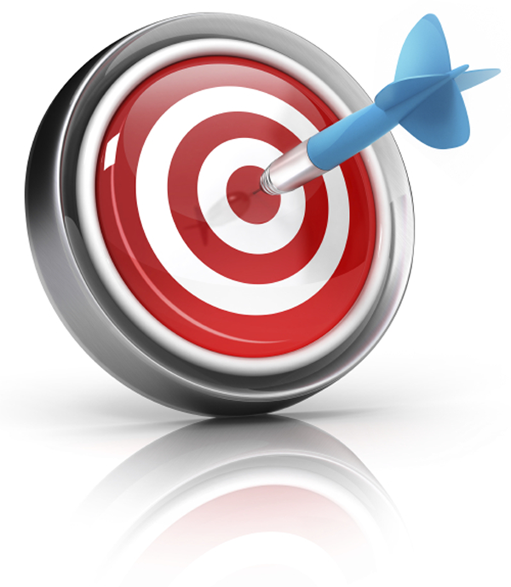 Présenter  ton expérience de stage dans un PPT avec des photos et                         tes commentaires en direct ou virtuels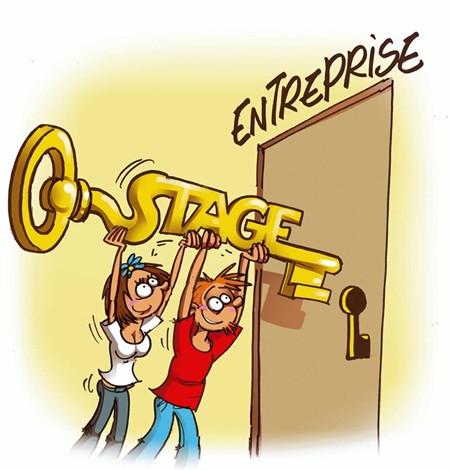 FrançaisLe lieu de ton stageLe métier que tu as apprisTes principales tâchesLe matériel et les outils que tu utilisais pour apprendre ton métierTes conditions de stage (heures, costume, etc.)Les qualités que tu dois posséder pour réussir dans ce métierUn modèle de réussite dans ce métier - pourquoiPMTQu’est-ce que ce stage a apporté à ton profil personnel et professionnel ?Nouvelles capacitésNouvelles qualitésAmélioration de tes communications personnellesRéflexion sur ton futur métierQu’as-tu appris sur le monde du travail?Exigences du milieu Normes du travail – Ex.CSST – Ex.Type de gestionnaire Relation patron-employéGrille d’évaluation 	                        Je présente mon stage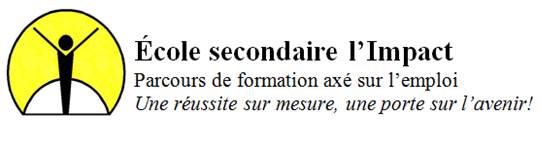 Préparation au Marché du TravailSecondaire — 1er cycleDisciplinePMTPMTPMTPMTPMTPMTPMTPMTFRANÇAISFRANÇAISFRANÇAISFRANÇAISFRANÇAISFRANÇAISCompétenceC1    Cerner son profil personnel et professionnelC1    Cerner son profil personnel et professionnelC1    Cerner son profil personnel et professionnelC1    Cerner son profil personnel et professionnelC2 Représentation du monde du travailC2 Représentation du monde du travailC2 Représentation du monde du travail/35C3 Communiquer oralement selon des modalités variésC3 Communiquer oralement selon des modalités variésC3 Communiquer oralement selon des modalités variésC3 Communiquer oralement selon des modalités variésC3 Communiquer oralement selon des modalités variés/25Critères d’évaluationPertinence et justessedes éléments sur son profil personnelPertinence et justessedes éléments sur son profil personnelPertinence et justessedes éléments sur son profil personnelPertinence et justessedes éléments sur son profil personnelCompréhension des caractéristiques et utilisation des ressourcesCompréhension des caractéristiques et utilisation des ressourcesCompréhension des caractéristiques et utilisation des ressourcesJustesse de la compré-hension de la tâcheCohérence des proposCohérence des proposUtilisation d’éléments verbaux appropriésUtilisation d’éléments verbaux appropriésIndices observablesNouvelles qualités personnellesNouvelles capacities personnellesAmélioration de mes communications personnellesMon futur métierExigences du milieuCSST et norms du travailGestion et relation patron-employéNote globale%Contenu organiséContinuité dans l’enchainement de sa présentationProgression des propos Variété de la langueVocabulaire adaptéNote globale%555555555555